The Skeletal System: StarterThe Skeletal System: Starter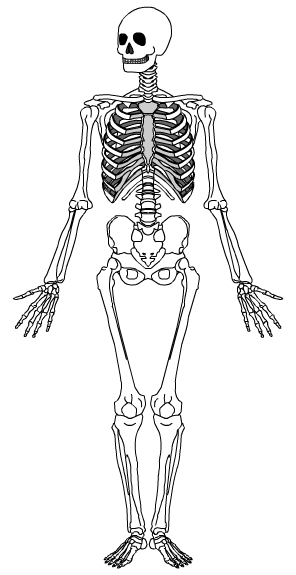 